ตรวจสอบแล้วถูกต้อง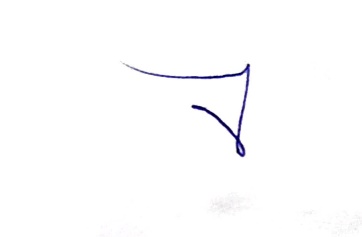                                                                                              พ.ต.อ.(เจด็จ ปรีพูล)ผกก.สภ.หว้านใหญ่ข้อมูลเงินกองทุนเพื่อการสืบสวนและสอบสวนคดีอาญาประจำปีงบประมาณ พ.ศ.256๗ของสถานีตำรวจภูธรหว้านใหญ่ข้อมูลเงินกองทุนเพื่อการสืบสวนและสอบสวนคดีอาญาประจำปีงบประมาณ พ.ศ.256๗ของสถานีตำรวจภูธรหว้านใหญ่ข้อมูลเงินกองทุนเพื่อการสืบสวนและสอบสวนคดีอาญาประจำปีงบประมาณ พ.ศ.256๗ของสถานีตำรวจภูธรหว้านใหญ่ข้อมูลเงินกองทุนเพื่อการสืบสวนและสอบสวนคดีอาญาประจำปีงบประมาณ พ.ศ.256๗ของสถานีตำรวจภูธรหว้านใหญ่ข้อมูลเงินกองทุนเพื่อการสืบสวนและสอบสวนคดีอาญาประจำปีงบประมาณ พ.ศ.256๗ของสถานีตำรวจภูธรหว้านใหญ่ข้อมูลเงินกองทุนเพื่อการสืบสวนและสอบสวนคดีอาญาประจำปีงบประมาณ พ.ศ.256๗ของสถานีตำรวจภูธรหว้านใหญ่ข้อมูลเงินกองทุนเพื่อการสืบสวนและสอบสวนคดีอาญาประจำปีงบประมาณ พ.ศ.256๗ของสถานีตำรวจภูธรหว้านใหญ่ข้อมูลเงินกองทุนเพื่อการสืบสวนและสอบสวนคดีอาญาประจำปีงบประมาณ พ.ศ.256๗ของสถานีตำรวจภูธรหว้านใหญ่ข้อมูลเงินกองทุนเพื่อการสืบสวนและสอบสวนคดีอาญาประจำปีงบประมาณ พ.ศ.256๗ของสถานีตำรวจภูธรหว้านใหญ่รายการไตรมาส 1ไตรมาส 1ไตรมาส 2ไตรมาส 2ไตรมาส 3ไตรมาส 3ไตรมาส 4ไตรมาส 4รายการจัดสรรเบิกจ่ายจัดสรรเบิกจ่ายจัดสรรเบิกจ่ายจัดสรรเบิกจ่าย1.ค่าตอบแทนผู้ให้ข้อมูลข่าวสาร๑๓๒,๐๐๐๑๓๒,๐๐๐รวมเงิน๑๓๒,๐๐๐๑๓๒,๐๐๐รวมจำนวนคดีที่ใช้เงินกองทุน๓๓